Hier unbedingt einen Seitenumbruch belassen6. Zusammengefasste Ausgabenübersicht des Projekts in € (kaufmännisch gerundet): (bitte Vorgaben der Verwendungsrichtlinien des KIT beachten)6.1. Tabellarische AusgabenübersichtErläuterungen der einzelnen Ausgabenpositionen bitte unten gesondert aufführen.6.2. Personalausgabenplanung*) Noch einzustellende Mitarbeiter, deren Namen noch nicht bekannt sind, bitte mit NN angeben, max. Stufe 2Ort, Datum und Unterschrift der Projektleitung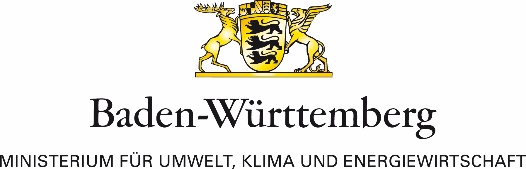 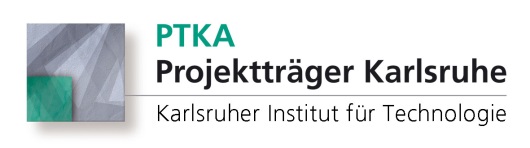 Umweltforschung Baden-WürttembergKarlsruher Institut für TechnologieKarlsruher Institut für TechnologieKarlsruher Institut für TechnologieKarlsruher Institut für TechnologieBWPLUS – Baden-Württemberg ProgrammLebensgrundlage Umwelt und ihre SicherungProjektträger Karlsruhe PTKA-BWPProjektträger des Landes Baden-WürttembergProjektträger Karlsruhe PTKA-BWPProjektträger des Landes Baden-WürttembergProjektträger Karlsruhe PTKA-BWPProjektträger des Landes Baden-WürttembergProjektträger Karlsruhe PTKA-BWPProjektträger des Landes Baden-WürttembergIndividuelle Projektbeschreibung zum Antrag auf ZuwendungIndividuelle Projektbeschreibung zum Antrag auf ZuwendungIndividuelle Projektbeschreibung zum Antrag auf ZuwendungIndividuelle Projektbeschreibung zum Antrag auf ZuwendungIndividuelle Projektbeschreibung zum Antrag auf ZuwendungAntragsteller (Institution/Unternehmen):      Projektleitung:      Institut/Abteilung:      Straße:      PLZ + Ort:      Telefon: 	     
E-Mail: 	     1.2.3.4.
5.Gesamtausgaben:Beantragte Fördermittel:Beantragte Förderquote:Beantragten Mittel 2024: Geplante Projektlaufzeit:von       bis      €€%
€€€%
€Titel des beantragten Projekts (max. 150 Zeichen):      Titel des beantragten Projekts (max. 150 Zeichen):      Titel des beantragten Projekts (max. 150 Zeichen):      Titel des beantragten Projekts (max. 150 Zeichen):      Titel des beantragten Projekts (max. 150 Zeichen):      Akronym (Kurzname, nur Zeichen oder Buchstaben, keine Leer- oder Sonderzeichen):       Akronym (Kurzname, nur Zeichen oder Buchstaben, keine Leer- oder Sonderzeichen):       Akronym (Kurzname, nur Zeichen oder Buchstaben, keine Leer- oder Sonderzeichen):       Akronym (Kurzname, nur Zeichen oder Buchstaben, keine Leer- oder Sonderzeichen):       Akronym (Kurzname, nur Zeichen oder Buchstaben, keine Leer- oder Sonderzeichen):       Förderung dieses Projekts nach De-minimis   Ja    Nein (Bitte begründen) / AGVO Art. 25 Durchführbarkeitsstudien
           Förderung dieses Projekts nach De-minimis   Ja    Nein (Bitte begründen) / AGVO Art. 25 Durchführbarkeitsstudien
           Förderung dieses Projekts nach De-minimis   Ja    Nein (Bitte begründen) / AGVO Art. 25 Durchführbarkeitsstudien
           Förderung dieses Projekts nach De-minimis   Ja    Nein (Bitte begründen) / AGVO Art. 25 Durchführbarkeitsstudien
           Förderung dieses Projekts nach De-minimis   Ja    Nein (Bitte begründen) / AGVO Art. 25 Durchführbarkeitsstudien
           Zuordnung Förderbaustein (FB)  Förderbaustein 1: Kommunale Gebietskörperschaften Förderbaustein 2: Forschungseinrichtungen Förderbaustein 3: Kommunale Eigenbetriebe und NetzbetreiberZuordnung Förderbaustein (FB)  Förderbaustein 1: Kommunale Gebietskörperschaften Förderbaustein 2: Forschungseinrichtungen Förderbaustein 3: Kommunale Eigenbetriebe und NetzbetreiberZuordnung Förderbaustein (FB)  Förderbaustein 1: Kommunale Gebietskörperschaften Förderbaustein 2: Forschungseinrichtungen Förderbaustein 3: Kommunale Eigenbetriebe und NetzbetreiberZuordnung Förderbaustein (FB)  Förderbaustein 1: Kommunale Gebietskörperschaften Förderbaustein 2: Forschungseinrichtungen Förderbaustein 3: Kommunale Eigenbetriebe und NetzbetreiberZuordnung Förderbaustein (FB)  Förderbaustein 1: Kommunale Gebietskörperschaften Förderbaustein 2: Forschungseinrichtungen Förderbaustein 3: Kommunale Eigenbetriebe und Netzbetreiber1.1.	Ziel des beantragten Projekts und Bezug zu den Inhalten des Förderaufrufs (Einzelvorhaben, verständliches Projektziel):      1.1.	Ziel des beantragten Projekts und Bezug zu den Inhalten des Förderaufrufs (Einzelvorhaben, verständliches Projektziel):      1.1.	Ziel des beantragten Projekts und Bezug zu den Inhalten des Förderaufrufs (Einzelvorhaben, verständliches Projektziel):      1.1.	Ziel des beantragten Projekts und Bezug zu den Inhalten des Förderaufrufs (Einzelvorhaben, verständliches Projektziel):      1.1.	Ziel des beantragten Projekts und Bezug zu den Inhalten des Förderaufrufs (Einzelvorhaben, verständliches Projektziel):      1.2.	Kurzbeschreibung des Projekts (max. 15 Zeilen; Problem, Lösungsansatz, Methodik, erwartete Ergebnisse)1.2.	Kurzbeschreibung des Projekts (max. 15 Zeilen; Problem, Lösungsansatz, Methodik, erwartete Ergebnisse)1.2.	Kurzbeschreibung des Projekts (max. 15 Zeilen; Problem, Lösungsansatz, Methodik, erwartete Ergebnisse)1.2.	Kurzbeschreibung des Projekts (max. 15 Zeilen; Problem, Lösungsansatz, Methodik, erwartete Ergebnisse)1.2.	Kurzbeschreibung des Projekts (max. 15 Zeilen; Problem, Lösungsansatz, Methodik, erwartete Ergebnisse)1.3 Angaben zum Antragsteller (Zeitpunkt der Antragstellung)Anzahl der Mitarbeiter:innen:      Jahresumsatz      T€:Jahresbilanzsumme      T€
Kompetenzen des Antragstellers:
     1.3 Angaben zum Antragsteller (Zeitpunkt der Antragstellung)Anzahl der Mitarbeiter:innen:      Jahresumsatz      T€:Jahresbilanzsumme      T€
Kompetenzen des Antragstellers:
     1.3 Angaben zum Antragsteller (Zeitpunkt der Antragstellung)Anzahl der Mitarbeiter:innen:      Jahresumsatz      T€:Jahresbilanzsumme      T€
Kompetenzen des Antragstellers:
     1.3 Angaben zum Antragsteller (Zeitpunkt der Antragstellung)Anzahl der Mitarbeiter:innen:      Jahresumsatz      T€:Jahresbilanzsumme      T€
Kompetenzen des Antragstellers:
     1.3 Angaben zum Antragsteller (Zeitpunkt der Antragstellung)Anzahl der Mitarbeiter:innen:      Jahresumsatz      T€:Jahresbilanzsumme      T€
Kompetenzen des Antragstellers:
     2.1. Ausgangslage und Problemstellungen, die zum Vorschlag dieses Einzelvorhabens geführt haben darstellen. Sind Ihnen weitere Vorhaben in der Region bekannt?2.2. Abgeschlossene, laufende und beantragte Forschungs- und Entwicklungsarbeiten auf diesem Fachgebiet oder in verwandten Bereichen (Projekttitel, Thema, Patente, Geldgeber, Förderbetrag, Zeitraum):2.3. Darstellung des Standes der Kenntnisse und Stand der Technik 3.1. Zu erwartende Vorteile dieses Konzepts gegenüber dem Ist-Zustand sowie ggf. Alleinstellungsmerkmale:3.2. Beschreibung der vom Antragsteller vorgesehenen Forschungs- und Entwicklungsarbeiten mit Arbeits- und Zeitplanung inkl. Meilensteinen, Darstellung als Gantt-Diagramm ö. ä., Angabe des Personalaufwands der Arbeitspakete sowie Darstellung der Zusammenarbeit mit Unterauftragnehmern und Dritten.Das Arbeitsprogramm muss u. a. schlüssig nachweisen, warum welche Mittel wofür beantragt werden, ggf. mit Hinweisen auf die einzelnen beantragten Positionen. Darstellung der anzuwendenden Methoden3.3. Andere im Vorhaben mitwirkende Einrichtungen und sonstige Stellen, d. h. interessierte Partner (Absichtserklärungen) und Auftragnehmer (kurze Tabelle) 
Begleitende assoziierte Einbindung betroffener, beteiligter oder nutzender Gruppen 
(wie z. B. Behörden, Unternehmen, Umweltverbände, Banken etc.).:3.4. Erläuterung der besonderen Relevanz des Vorhabens für Baden-Württemberg mit Problembeschreibung und Beschreibung des landesspezifischen Lösungsbedarfs der bearbeiteten Fragestellung in der Praxis; Erörterung der praktischen Umsetzbarkeit der angestrebten Ergebnisse in Baden-Württemberg:3.5. Notwendigkeit der Zuwendung:
Es ist darzustellen, dass für das Vorhaben keine weiteren Mittel (regional, national oder EU-Mittel) beantragt wurden oder beabsichtigt ist, einen weiteren Förderantrag zu stellen4. Angaben zum Transfer der erwarteten Projektergebnisse in die Praxis (z. B. Workshops, spezielle Publikationen wie Leitfäden, Maßnahmen):
- Erwartetes Hauptergebnis
- Ausübungs- und Anwendungsmöglichkeiten
- ggf. Ergebnisse für Dritte für den Transfer
- ggf. wissenschaftliche Verwertung5. Name und Qualifikation der wissenschaftlichen Mitarbeiter:innen in dem beantragten Vorhaben:Gesamtausgaben2024PersonalausgabenGemeinkostenVergabe von AufträgenGesamtausgabenPersonalaufwand (Aufschlüsselung)Personalaufwand (Aufschlüsselung)Personalaufwand (Aufschlüsselung)Personalaufwand (Aufschlüsselung)Personalaufwand (Aufschlüsselung)lfd.Nr.Name/Qualifikation*)Tarifvertrag/ Entgeltgruppe/
StufeMonatliches Gehalt + Lohnnebenkosten Einsatz im Projekt in PM6.3.Erläuterung der beantragten Personalausgaben (förderfähig sind nur Personalausgaben für nicht grundfinanziertes Personal entsprechend den Aufgaben im Projekt, d. h. nicht für projektfremde Leitungsaufgaben etc.)Erläuterung der beantragten Personalausgaben (förderfähig sind nur Personalausgaben für nicht grundfinanziertes Personal entsprechend den Aufgaben im Projekt, d. h. nicht für projektfremde Leitungsaufgaben etc.)Erläuterung der beantragten Personalausgaben (förderfähig sind nur Personalausgaben für nicht grundfinanziertes Personal entsprechend den Aufgaben im Projekt, d. h. nicht für projektfremde Leitungsaufgaben etc.)6.4.Erläuterung der beantragten Gemeinkosten/Projektpauschale (Ggf.Nachweis beifügen) Erläuterung der beantragten Gemeinkosten/Projektpauschale (Ggf.Nachweis beifügen) Erläuterung der beantragten Gemeinkosten/Projektpauschale (Ggf.Nachweis beifügen) 6.5.Mittel für die Vergabe von Aufträgen (Anlagen wie Angebote, Kalkulationsgrundlagen beifügen)Mittel für die Vergabe von Aufträgen (Anlagen wie Angebote, Kalkulationsgrundlagen beifügen)Mittel für die Vergabe von Aufträgen (Anlagen wie Angebote, Kalkulationsgrundlagen beifügen)Erklärung (Bitte kreuzen Sie an.):   Alle im Projekt vorgesehenen Mitarbeiter:innen sind mit der elektronischen Erfassung und Verarbeitung der im Antrag und späteren Projektdokumentationen (u. a. Berichte und Verwendungsnachweise) genannten Personaldaten einverstanden.  Ein Antrag auf Finanzierung dieses Vorhabens wurde bei keiner anderen Stelle eingereicht. Wenn ich einen solchen Antrag stelle, werde ich den Projektträger unverzüglich benachrichtigen.  Das Vorhaben könnte ohne die beantragte Zuwendung nicht durchgeführt werden.   Erklärung (Bitte kreuzen Sie an.):   Alle im Projekt vorgesehenen Mitarbeiter:innen sind mit der elektronischen Erfassung und Verarbeitung der im Antrag und späteren Projektdokumentationen (u. a. Berichte und Verwendungsnachweise) genannten Personaldaten einverstanden.  Ein Antrag auf Finanzierung dieses Vorhabens wurde bei keiner anderen Stelle eingereicht. Wenn ich einen solchen Antrag stelle, werde ich den Projektträger unverzüglich benachrichtigen.  Das Vorhaben könnte ohne die beantragte Zuwendung nicht durchgeführt werden.   Erklärung (Bitte kreuzen Sie an.):   Alle im Projekt vorgesehenen Mitarbeiter:innen sind mit der elektronischen Erfassung und Verarbeitung der im Antrag und späteren Projektdokumentationen (u. a. Berichte und Verwendungsnachweise) genannten Personaldaten einverstanden.  Ein Antrag auf Finanzierung dieses Vorhabens wurde bei keiner anderen Stelle eingereicht. Wenn ich einen solchen Antrag stelle, werde ich den Projektträger unverzüglich benachrichtigen.  Das Vorhaben könnte ohne die beantragte Zuwendung nicht durchgeführt werden.   